		Poznań, dnia 20 marca 2024 r.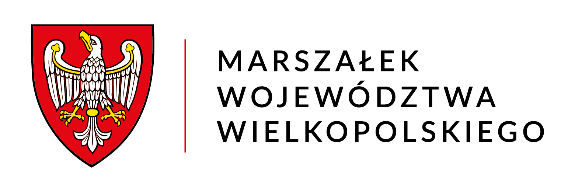 		Za dowodem doręczenia          DSK-V.7440.9.2023OBWIESZCZENIE MARSZAŁKA WOJEWÓDZTWA WIELKOPOLSKIEGONa podstawie art. 80 ust. 1, art. 156 ust. 1 pkt 2, art. 161 ust. 1 ustawy z dnia 9 czerwca 2011 r. – Prawo geologiczne i górnicze (tekst jednolity: Dz. U. z 2023 r., poz. 633 ze zm.), art. 10 § 1  oraz art. 36 ustawy z dnia 14 czerwca 1960 r. - Kodeks postępowania administracyjnego (tekst jednolity: Dz. U. z 2023 r., poz. 775 ze zm.)ZAWIADAMIAMo możliwości wypowiedzenia się, co do zebranych materiałów przed wydaniem decyzji w sprawie zatwierdzenia projektu robót geologicznych p.n.  „Projektu robót geologicznych dla określenia warunków geologiczno – inżynierskich w ramach opracowania Studium Techniczno – Ekonomiczno – Środowiskowego (STEŚ) dla projektu nr 00100053 budowa  linii kolejowej nr 85 na odc.  Sieradz – Kalisz 
– Pleszew oraz 00100054 budowa linii kolejowej nr 85 na odc. Pleszew – Poznań”, zwanego dalej „Projektem…”.
W związku z powyższym, ewentualne uwagi i wnioski można składać w siedzibie Departamentu Zarządzania Środowiskiem i Klimatu Urzędu Marszałkowskiego Województwa Wielkopolskiego w Poznaniu (sekretariat - X piętro, część A, pokój 
nr 1048) lub przesłać pocztą na adres: Urząd Marszałkowski Województwa Wielkopolskiego w Poznaniu, Departament Zarządzania Środowiskiem i Klimatu, 
al. Niepodległości 34, 61-714 Poznań. Uwagi i wnioski mogą być wnoszone pisemnie, telegraficznie, za pomocą telefaksu, ustnie do protokołu oraz za pomocą środków komunikacji elektronicznej przez elektroniczną skrzynkę podawczą tutejszego Organu (e-PUAP).Termin do wnoszenia uwag i wniosków wynosi 5 dni od dnia doręczenia niniejszego zawiadomienia.
Zgodnie z art. 49 § 2 ustawy Kodeks postępowania administracyjnego zawiadomienie uważa się za dokonane po upływie czternastu dni od dnia, w którym nastąpiło publiczne obwieszczenie, inne publiczne ogłoszenie lub udostępnienie pisma 
w Biuletynie Informacji Publicznej. W związku z powyższym termin na wniesienie uwag lub wniosków upływa w dniu 10 kwietnia 2024 r.Jednocześnie informuję, że ze względu na oczekiwanie na możliwość wypowiedzenia się Stron przedmiotowa sprawa nie zostanie załatwiona w terminie wskazanym 
w piśmie znak: DSK-V.7440.9.2023 z dnia 30 października 2023 r.  Jednocześnie wyznaczam nowy termin załatwienia sprawy do dnia 10 maja 2024 r.  Stronom służy prawo wniesienia ponaglenia do Ministra Klimatu i Środowiska, 
za pośrednictwem Marszałka Województwa Wielkopolskiego. Ponaglenie można wnieść, jeżeli:1) nie załatwiono sprawy w terminie określonym w art. 35 Kodeksu postępowania administracyjnego lub przepisach szczególnych ani w terminie wskazanym zgodnie 
z art. 36 § 1 Kodeksu (bezczynność);2) postępowanie jest prowadzone dłużej niż jest to niezbędne do załatwienia sprawy (przewlekłość).Ponaglenie powinno zawierać uzasadnienie.
Organem właściwym  do rozpatrzenia uwag i wniosków oraz wydania decyzji jest Marszałek Województwa Wielkopolskiego.
UWAGA: W piśmie stanowiącym odpowiedź na niniejsze zawiadomienie należy podać znak sprawy.z up. MARSZAŁKA WOJEWÓDZTWA Małgorzata Krucka - AdamkiewiczZastępca Dyrektora Departamentu Zarządzania Środowiskiem i Klimatupodpis elektronicznyOtrzymują:Roman Adamczak  – pełnomocnik2.     Pozostałe Strony – w trybie art. 41 ust. 3 w zw. z art. 80 ust. 3 ustawy Prawo geologiczne i górniczeAaSprawę prowadzi:Edyta RachutTel.: 61 626 64 88Pokój nr 1051e-mail: edyta.rachut@umww.plData zamieszczenia w Biuletynie Informacji Publicznej: 22 marca 2024 r.